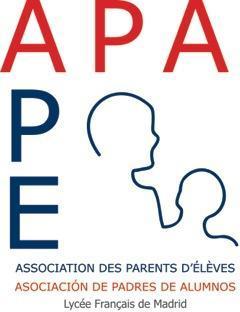 Chers Adhérents:

Vous êtes convoqués à l’Assemblée Générale Extraordinaire de l'APA le lundi 13 février 2023 à 18:30h en première convocation et 19.00h en deuxième.Au cas où vous ne pouviez assister à cette réunion, veuillez déléguer votre vote à un adhérent de votre choix (vous-même et la personne désignée devez être à jour de cotisation). Nous vous prions de confirmer votre présence ou d'envoyer la copie de votre procuration à presidencia@apaliceo.com.______________________________________________________________________________PROCURATION

Je soussigné DNI/NIE  Délègue mon vote pour l'assemblée du 13 février 2023 à:SIGNATURE